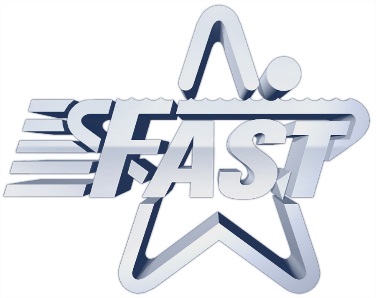 FAST Short Course Meters Masters Swim MeetSaturday, October 5, 2013Sanctioned by North Texas Masters Swimming for USMS, Inc. – Sanction # 263-S006Location Wilkerson-Greines Activity Center, 5100 C.A. Roberson Blvd, Fort Worth, Texas.  Take the Wichita St. exit off I-20 in Fort Worth.  Go north and the natatorium is next to Clark Field.The natatorium is a 50 meter indoor facility, divided into a 25 meter / 8-lane competition pool and a 25 yard / 8-lane warm-up pool.  Daktronics timing equipment will be used. There is ample bleacher space.  There is ample free parking.Eligibility Open to all currently registered USMS swimmers, ages 18 and over.  Eligibility for a participant’s age group shall be determined by their age as of December 31, 2013.   Swimmers not currently registered with USMS will be given the opportunity to register with USMS while doing their online entry.Time Warm-up begins at 9:00am.  The meet will start at 10:00am.Check In/SeedingPositive check in is required for each event on Saturday.  The meet will be seeded slowest to fastest.Entries/Entry Fees  The entry fee is $30.00 to enter.  Swimmers may swim up to 5 individual events and two relays.  Entries must be submitted online at https://www.clubassistant.com/club/meet_information.cfm?c=2021&smid=4926 by Tuesday, October 1, 2013, at 6:00 pm.  Deck entries will be accepted Saturday morning for $45.00.  No mailed entries will be accepted.  A meet t-shirt will be included as part of the entry-fee.  You will be able to select your shirt size when you register online.  Sizes are from adult small to adult 3XL.  Unfortunately, t-shirts will not be available for same day deck entries. RulesCurrent USMS long course rules will govern the conduct of the meet.  Individual event age groups are in 5 year increments: 18-24, 25-29, 30-34, 35-39, 40-44, 45-49, 50-54, 55-59, 60-64, 65-69, 70-74, 75-79, 80-84…as high as necessary.  Relay event age groups are determined by the aggregate age of the four relay team members: 72-99, 100-119, 120-159, 160-199, 200-239, 240-279, 280-319, 320-359, 360-399…as high as necessary.Meet DirectorPlease contact Amber McCuddy 817-706-0348 or email aam0348@gmail.com if you have any questions.FIRST MEET FREE OptionIf this is your very first Masters meet, you can enter this meet for FREE!  This promotion is brought to you by the North Texas Local Masters Swim Committee.  If you do not have a 2013 USMS registration number, please register for your USMS card before entering the meet at http://www.usms.org/reg/.  Once you have registered with USMS, please contact Amber McCuddy at aam0348@gmail.com or 817-706-0348 to enter the meet.Order of EventsPlease note your credit card statement will reflect a charge from “ClubAssistant.com Events”.Saturday, October 5th – 9:00 AM Warm Up  10:00 AM Meet StartSaturday, October 5th – 9:00 AM Warm Up  10:00 AM Meet StartSaturday, October 5th – 9:00 AM Warm Up  10:00 AM Meet StartWomenEvent DescriptionMen1400 Freestyle23200 Breaststroke45200 Mixed Free Relay7100 Backstroke8950 Butterfly1011200 IM121350 Freestyle1415200 Backstroke1617100 Butterfly181950 Breaststroke2021100 Freestyle2223200 Butterfly242550 Backstroke2627100 Breaststroke2829200 Freestyle3031100 IM3233200 Mixed Medley Relay34400 IM35